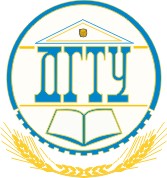 МИНИСТЕРСТВО НАУКИ И ВЫСШЕГО ОБРАЗОВАНИЯ РОССИЙСКОЙ ФЕДЕРАЦИИПОЛИТЕХНИЧЕСКИЙ ИНСТИТУТ (ФИЛИАЛ)ФЕДЕРАЛЬНОГО ГОСУДАРСТВЕННОГО БЮДЖЕТНОГООБРАЗОВАТЕЛЬНОГО УЧРЕЖДЕНИЯ ВЫСШЕГО ОБРАЗОВАНИЯ«ДОНСКОЙ ГОСУДАРСТВЕННЫЙ ТЕХНИЧЕСКИЙ УНИВЕРСИТЕТ»В Г. ТАГАНРОГЕ РОСТОВСКОЙ ОБЛАСТИПИ (филиал) ДГТУ в г. ТаганрогеМЕТОДИЧЕСКИЕ УКАЗАНИЯПО ВЫПОЛНЕНИЮ КОНТРОЛЬНЫХ РАБОТМДК 02.03. Лечебная физическая культура и массаж специальность 49.02.01. Физическая культураквалификация «Педагог по физической культуре и спорту»Таганрог2021Составители:Преподаватель						___________А.И. Забалуева«___»_____________201__г.Рассмотрены и одобрены на заседании цикловой методической комиссии специальности Физическая культура Протокол №6 от «11» января 2021 г.Председатель цикловой методической комиссии      ____________ Т.В. Воловская«27» января 2021г.СОГЛАСОВАНО:Специалист по УМР                                     _______________     В.В. Василенко«___»_____________201__г.Настоящие методические указания по выполнению контрольных работ предназначены для студентов заочной формы обучения по специальности физическая культураМетодические указания разработаны в соответствии с требованиями, предъявляемыми к освоению ФГОС .Основная цель методических указаний - обеспечить студентов методикой выполнения контрольной работы.СОДЕРЖАНИЕПояснительная запискаТребования к содержанию контрольной работы Требования к оформлению контрольной работы Задания контрольной работыСписок информационных источниковПОЯСНИТЕЛЬНАЯ ЗАПИСКАМетодические указания по выполнению контрольной работы предназначены для студентов заочного отделения, обучающихся по специальности физическая культураПисьменная контрольная работа является обязательной формой текущего контроля самостоятельной работы студентов, обучающихся в рамках заочной формы обучения. Она отражает степень освоения студентом учебного материала по МДК 02.03. Лечебная физкультура и массаж.А именно:в результате освоения МДК студент должен уметь:осуществлять педагогический контроль в процессе проведения физкультурно-спортивных мероприятий и занятий;на основе медицинских заключений и под руководством врача разрабатывать комплексы и проводить индивидуальные и групповые занятия лечебной физической культурой;использовать основные приемы массажа и самомассажа; В результате освоения дисциплины студент должен знать:требования к планированию и проведению физкультурно- спортивных мероприятий и занятий с различными возрастными группами занимающихся;сущность, цель, задачи, функции, содержание, формы и методы физкультурно-спортивных мероприятий и занятий;основы педагогического контроля и организацию врачебного контроля при проведении физкультурно-спортивных мероприятий и занятий с занимающимися различных возрастных групп;значение лечебной физической культуры в лечении заболеваний и травм, механизмы лечебного воздействия физических упражнений;средства, формы и методы занятий лечебной физической культурой, классификацию физических упражнений в лечебной физической культуре;дозирование и критерии величины физической нагрузки в лечебной физической культуре;показания и противопоказания при назначении массажа и лечебной физической культуры;основы методики лечебной физической культуры при травмах, заболеваниях органов дыхания, внутренних органов, сердечно- сосудистой системы, нервной системы, при деформациях и заболеваниях опорно-двигательного аппарата;методические особенности проведения занятий по лечебной физической культуре и массажу;понятие о массаже, физиологические механизмы влияния массажа на организм;основные виды и приемы массажа;Целью настоящих методических указаний является оказание методической помощи студентам при выполнении контрольной работы. Указания содержат необходимые сведения по составу, содержанию и оформлению работы. Кроме того, в методических указаниях приведен список рекомендуемых информационных источников и необходимые приложения.Требования к содержанию контрольной работыДля успешного выполнения контрольной работы по МДК 02.03«Лечебная физкультура и массаж» студентам необходимо знание: основных приемов массажа, последовательности выполнения приемов массажа, техники выполнения приемов массажа, классификации физических упражнений в ЛФК, режимов двигательной активности в ЛФК, методик проведения занятий лечебной гимнастики при травмах, заболеваниях органов дыхания, внутренних органов, сердечно-сосудистой системы, нервной системы, при деформациях и заболеваниях опорно-двигательного аппарата.В соответствии с задачами обучения, контрольная работа содержит два вида контрольных заданий, в совокупности позволяющих оценить степень соответствия знаний и умений студента установленным требованиям:Задание 1 – Составление комплекса лечебной гимнастики.Это задание отражает требования к необходимому объему знаний и умений:об особенностях организации и проведения лечебной гимнастики при травмах, заболеваниях органов дыхания, внутренних органов, сердечно-сосудистой системы, нервной системы, при деформациях и заболеваниях опорно-двигательного аппарата.на основе медицинских заключений и под руководством врача разрабатывать комплексы и проводить индивидуальные и групповые занятия лечебной физической культурой;основы методики лечебной физической культуры при травмах, заболеваниях органов дыхания, внутренних органов, сердечно- сосудистой системы, нервной системы, при деформациях и заболеваниях опорно-двигательного аппарата;Задание 2 – Составление алгоритма массажа.Данные задания отражают требования к необходимому уровню умений и знаний, необходимых в практической деятельности:знание основных видов и приемов массажа;умение использовать основные приемы массажа и самомассажа;Выполнение данного задания предполагает приобретение студентом практических умений использовать основные приемы массажа и самомассажа.Объем данной части контрольной работы должен составлять 1страницу.Проблемные и сложные вопросы, возникающие в процессе изучения курса и выполнения контрольной работы, необходимо решать с преподавателем на консультациях.Выполнению контрольной работы должно предшествовать самостоятельное изучение студентом рекомендованной литературы и других источников информации, обозначенных в списке. По ходу их изучения делаются выписки цитат, составляются иллюстрации и таблицы. Не допускается механическое переписывание материала учебников или лекций.В конце работы должен быть приведен список литературы в алфавитном порядке.Выполненная контрольная работа должна быть представлена в учебную часть не позднее чем за 10 дней до начала экзаменационной сессии. Контрольная работа, выполненная без соблюдений требований или не полностью, не зачитывается и возвращается студенту на доработку. В случае, если контрольная работа выполнена не по своему варианту, она не зачитывается и возвращается студенту для ее выполнения в соответствии с вариантом, указанным в таблице.До начала сессии студент получает проверенную контрольную работу с исправлениями  в  тексте  и  замечаниями,  а  также  рецензию,  в  которойанализируются    все    ошибки    и    неточности,    даются    рекомендации поисправлению ошибок и выставляется оценка «зачтено» или «не зачтено». Оценка «зачтено» является допуском к экзамену или зачету по соответствующей дисциплине. Работа с оценкой «не зачтено», должна быть доработана и представлена на повторное рецензирование.Вариант контрольной работы определяется студентом самостоятельно.Требования к оформлению контрольной работыКонтрольная работа оформляется на компьютере в  текстовом редакторе Word, должна быть распечатана на одной стороне белой бумаги формата А4 (210 x 297 мм). Размер полей (расстояние между текстом и краем страницы): слева - 30мм, справа - 10мм, сверху - 20мм, снизу - 20мм. Нумерация страниц – внизу страницы справа. Межстрочный интервал — 1,5; красная строка (абзац) – 1,25; размер шрифта (кегль) - 14; тип (гарнитура) шрифта – Times New Roman, начертание литер обычное; выравнивание основного текста — по ширине; перенос — автоматический.Объем работы (указать, например, 10-15 страниц машинописного текста формата А-4).Страницы работы нумеруются внизу по центру, титульный лист (Приложение) является первой страницей контрольной работы (номер на титульном листе не ставится), на второй странице дается содержание работы, далее следуют наименования теоретических вопросов и/ или практических заданий и ответы на них, все иллюстрации и таблицы должны быть пронумерованы.Тексты цитат заключаются в кавычки и сопровождаются сноской.Задания контрольной работы Задание 1. Составить комплекс лечебной гимнастикиСоставить комплекс лечебной гимнастики по одной из тем:Составить	комплекс	лечебной	гимнастики	при	сколиозе, щадящий режим.Составить комплекс специальных упражнений при продольном плоскостопии.Составить комплекс лечебной гимнастики при круглой спине, щадящий режим.Составить комплекс лечебной гимнастики при поясничном остеохондрозе, щадящий режим.Составить комплекс лечебной гимнастики при грудном остеохондрозе, щадяще-тренирующий режим.Составить комплекс лечебной гимнастики при шейном остеохондрозе, щадящий режим.Составить комплекс лечебной гимнастики при деформирующем остеоартрозе коленных суставов, свободном режиме.Составить комплекс лечебной гимнастики при постравматическом артрозе, состояние после оперативного лечения, щадяще-тренирующий режим.Составить комплекс лечебной гимнастики при переломе лучевой кости, постиммобилизационный период, свободный режим.Составить комплекс лечебной гимнастики при переломе костей голени, иммобилизационный период, палатный режим.Составить комплекс лечебной гимнастики при переломе бедренной кости, восстановительный период, щадяще- тренировочный режим.Составить комплекс лечебной гимнастики при вывихе плечевого сустава, щадящий режим.Составить комплекс лечебной гимнастики при разрыве ахиллова сухожилия , свободный режим.Составить комплекс лечебной гимнастики при инсульте, палатный режим.Составить комплекс лечебной гимнастики при инсульте, свободный режим.Составить комплекс лечебной гимнастики при инсульте, щадящий режим.Составить комплекс лечебной гимнастики при неврите лицевого нерва, щадящий режим.Составить комплекс лечебной гимнастики при неврите локтевого нерва, щадящий режим.Составить комплекс лечебной гимнастики при пневмонии, свободный режим.Составить комплекс лечебной гимнастики при бронхите свободный режим.Составить комплекс лечебной гимнастики при щадяще- тренирующий режим.Составить комплекс лечебной гимнастики при бронхиальной астме, щадящий режим.Составить комплекс лечебной гимнастики при гастрите, щадящий режим.Составить комплекс лечебной гимнастики при язвенной болезни, палатный режим.Составить комплекс лечебной гимнастики при язвенной болезни, свободный режим.Составить комплекс лечебной гимнастики при дискинезии желчевыводящих путей, свободный режим.Составить комплекс лечебной гимнастики при дискинезии кишечника по гипомоторному типу, свободный режим.Составить комплекс лечебной гимнастики при опущении внутренних органов, щадящий режим.Составить комплекс лечебной гимнастики при инфаркте миокарда постельный режим.Составить комплекс лечебной гимнастики при инфаркте миокарда, палатный режим.Составить комплекс лечебной гимнастики при инфаркте миокарда щадящий режим.Составить комплекс лечебной гимнастики при гипертонической болезни, щадящий режим.Составить комплекс лечебной гимнастики при нейроциркуляторной дистонии с пониженным артериальным давлением, щадяще-тренирующий режим.Составить комплекс лечебной гимнастики при нейроциркуляторной дистонии с повышенным артериальном давлении, щадящий режим.Составить комплекс лечебной гимнастики при сахарном диабете, щадящий режим.Составить комплекс лечебной гимнастики при ожирении 2 степени, щадяще-тренирующий режим.Составить комплекс лечебной гимнастики при подагре, свободный режим.Составить комплекс лечебной гимнастики при варикозной болезни, щадящий режим.Рекомендации по составлению комплекса лечебной гимнастикиСхема занятий лечебной гимнастикойКомплекс лечебной гимнастики должен включать 10-12 упражнений.Задание 2 – Составить алгоритм массажа.Массаж воротниковой зоны.Массаж поперечного пучка трапециевидной мышцы.Массаж поперечного пучка трапециевидной мышцы.Массаж восходящего пучка трапециевидной мышцы.Массаж широчайшей мышцы спины.Массаж длинной мышцы спины.Массаж кисти.Массаж внутренней группы мышц предплечья.Массаж наружной группы мышц предплечья.Массаж локтевого сустава. 11.Массаж двуглавой мышцы плеча. 12.Массаж трехглавой мышцы плеча. 13.Массаж плечевого сустава.Массаж стопы.Массаж голеностопного сустава.Массаж икроножной мышцы.Массаж коленного сустава.Массаж передней группы мышц бедра 19.Массаж внутренней группы мышц бедра. 20.Массаж наружной группы мышц бедра.4. Список информационных источниковМакарова Г.А Спортивная медицина. – М.: Советский спорт. 2003. – 480с.Епифанов В.А Лечебная физическая культура и массаж., М.: 2014Потапчук А.А. Лечебная физическая культура в детском возрасте. Спб.: Речь, 2007-464 с.Попов С.Н. Лечебная физическая культура: учебник для студентов. М.:Издательский центр «Академия», 2014.-416 с.Критерии оценивания контрольной работыКачество выполнения контрольной работы оценивается по следующим критериям:Работа сдана в установленный срокПрактические задания выполнены в полном объемеСодержание практических заданий раскрыто в полном объемеСоответствие ответов поставленным вопросам заданийСистемность и логическая последовательность изложенияОсвоение	методологии	дисциплины	(владение	понятиями,	определениями, терминами)Творческое применение теоретических знаний при решении практических ситуацийПредставлен список использованных информационных источниковРабота оформлена в соответствии с требованиямиКонтрольная работа оценивается «ЗАЧТЕНО» или «НЕ ЗАЧТЕНО»:ЗАЧТЕНО – в освещении заданий не содержится грубых ошибок, по ходу решения сделаны аргументированные выводы.НЕ ЗАЧТЕНО - студент не справился с заданием, задания выполнены не в полном объеме, не раскрыто основное содержание практических заданий, имеются грубые ошибки в освещении вопросов.Если контрольная работа выполнена на оценку неудовлетворительно, то она возвращается студенту с подробными замечаниями для доработкиМИНИСТЕРСТВО НАУКИ И ВЫСШЕГО ОБРАЗОВАНИЯ РОССИЙСКОЙ ФЕДЕРАЦИИПОЛИТЕХНИЧЕСКИЙ ИНСТИТУТ (ФИЛИАЛ)ФЕДЕРАЛЬНОГО ГОСУДАРСТВЕННОГО БЮДЖЕТНОГООБРАЗОВАТЕЛЬНОГО УЧРЕЖДЕНИЯ ВЫСШЕГО ОБРАЗОВАНИЯ«ДОНСКОЙ ГОСУДАРСТВЕННЫЙ ТЕХНИЧЕСКИЙ УНИВЕРСИТЕТ»В Г. ТАГАНРОГЕ РОСТОВСКОЙ ОБЛАСТИПИ (филиал) ДГТУ в г. ТаганрогеКОНТРОЛЬНАЯ РАБОТА №МДК 02.03. Лечебная физическая культура и массажСпециальность 49.02.01 Физическая культураНомер зачетной книжки 	Номер варианта  	Группа 102фкз-4к Обучающийся 					    Н.И. Смирновподпись, датаКонтрольную работу проверил   		преподаватель А.И. Забалуеваподпись, дата	Таганрог2022РЕЦЕНЗИЯ НА КОНТРОЛЬНУЮ РАБОТУПо МДК 02.03 Лечебная физкультура и массаж Студента Антонюк М.ВГруппы ПФКС 4По критериям оцениваем контрольную работу, указав количество баллов:– требование не выполнено,– есть незначительные замечания,– соответствует требованиям0-5 баллов - контрольная работа не зачтена6-12 баллов - контрольная работа зачтенаКонтрольная работа ЗАЧТЕНА /НЕ ЗАЧТЕНА (ненужное зачеркнуть)«_ 	»  	Замечания преподавателя:Преподаватель	 	№п/пИсходноеположениеУпражнениеЧислоповторенийМетодическиеуказанияПРИМЕРНЫЙ ПЕРЕЧЕНЬ КРИТЕРИЕВКоличество балловКоличество балловКоличество баллов1.Работа выполнена по установленному варианту0122.Работа сдана в установленный срок0123.Содержание работы соответствует теме0124.Вопросы раскрыты в полном объеме0125.Правильная последовательность выполнения приемов массажа0126.Работа оформлена правильно012ОБЩИЙ БАЛЛ